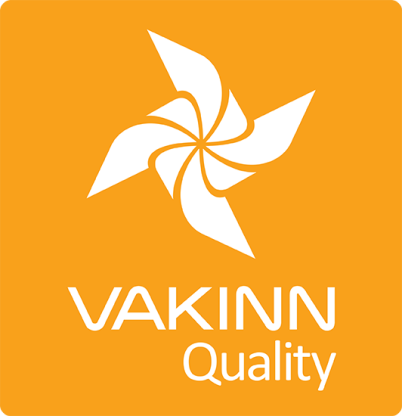 Þyrluflug Sértæk gæðaviðmið nr. 227 - Gátlisti 2. útgáfa 2018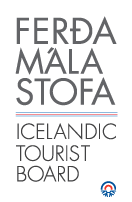 Í 4. útgáfu eru sértæk gæðaviðmið sett fram í formi gátlista sem þátttakendur fylla sjálfir út. Til að gátlistinn sé metinn fullnægjandi af úttektaraðila er nauðsynlegt að gefa greinargóðar skýringar á því hvernig hvert og eitt viðmið, sem á við starfsemi fyrirtækisins, er uppfyllt t.d. með tilvísun í gæðahandbók, öryggisáætlanir, myndir eða önnur gögn. Úttektaraðili mun fara yfir ákveðin atriði úr gátlistanum í vettvangsheimsókn.* Hér er átt við öryggisþætti áður en flug hefst og á stöðum þar sem lent er. ** Óbyggðir eru staðir eða svæði þar sem tekur a.m.k. tvær klst. að fá utanaðkomandi bjargir.                     227-1ÖryggiJáÁ ekki viðHvernig uppfyllt/skýringar227-1.1	Fyrirtækið er með skriflegar öryggisáætlanir sem ná yfir allar ferðir þess og þjónustu gagnvart viðskiptavinum.*227-1.2Öryggisáætlanir eru endurskoðaðar a.m.k. árlega.227-1.3Farið er yfir öryggisáætlanir fyrirtækisins með flugmönnum/leiðsögumönnum á hverju ári. Til er skrifleg lýsing á því með hvaða hætti þetta er gert.227-1.4Tryggt er að flugmenn/leiðsögumenn starfi samkvæmt öryggisáætlunum fyrirtækisins. Kemur t.d. fram í ráðningar- eða verktakasamningum.227-1.5Tryggt er að viðbragðsáætlanir séu ávallt með í ferðum.227-1.6Til er gátlisti um öryggisbúnað í ferðum t.d.:Búnað til að veita fyrstu hjálp.Fjarskiptabúnað.Leiðsögutæki.Aukafatnað.Annað eftir aðstæðum í hverri ferð.227-1.7Fyrirtækið heldur skrá (nafnalista) um menntun, þjálfun og reynslu flugmanna og leiðsögumanna sem fyrir það starfa, jafnt starfsmanna sem verktaka.227-1.8Flugmenn fá þjálfun við val á lendingarsvæðum utan lendingarpalla til þess að stofna ekki öryggi farþega í hættu, sérstaklega í óbyggðum og á jökli. 227-1.9Flugmenn/leiðsögumenn fá þjálfun í að veita farþegum upplýsingar og hvernig stuðla beri að vellíðan og öryggi farþega.227-1.10Flugmenn/leiðsögumenn veita viðskiptavinum tilsögn í viðeigandi öryggisatriðum* t.d.:Staðháttum og veðurskilyrðum.Réttri notkun alls öryggisbúnaðar.Viðeigandi skjólfatnaði.Varúðarráðstöfunum við  jökla, ár og brattlendi.Annað eftir aðstæðum í hverri ferð.227-2	UmhverfiJáÁ ekki viðHvernig uppfyllt/skýringar227-2.1Fyrirtækið fer að íslenskum og alþjóðlegum lögum og reglum um náttúruvernd.227-2.2Fyrirtækið hefur sett sér og birt siðareglur (Codes of Conduct) til að lágmarka truflun í umhverfinu þannig að starfsemi þess skerði ekki upplifun annarra eða skaði lífríki.227-2.3Fyrirtækið sér til þess að allir flugmenn hafi hagnýta þekkingu og skilning á innihaldi ritsins „Fly Neighbourly Guide“.  227-2.4Flugmenn/leiðsögumenn sjá til þess að hvorki viðskiptavinir né þeir sjálfir verði fyrir óhóflegri hávaðatruflun.227-2.5Fyrirtækið gætir þess að sjáanlegum ummerkjum í náttúrunni vegna starfsemi þess sé haldið í lágmarki. 227-2.6Fyrirtækið hefur samráð um starfsemi sína, a.m.k. árlega,  við þá sem annast verndun þeirra svæða sem fyrirtækið starfar á.227-2.7Fyrirtækið hefur samráð við landeiganda ef/þegar starfsemi þess fer fram á landi hans t.d. hvar, hvenær og hversu oft. 227-2.8Allur úrgangur sem ekki eyðist í náttúrunni er fjarlægður.227-2.9Viðskiptavinir eru fræddir um salernisúrræði og þess er gætt að þeir fari að fyrirmælum þar sem hefðbundin aðstaða er ekki fyrir hendi.227-2.10Þyrlur eru þrifnar að innan og utan skv. skriflegum verklagsreglum.227-2.11Viðskiptavinir eru minntir á ábyrga hegðun gagnvart umhverfinu.227-3Menntun og þjálfun JáÁ ekki viðHvernig uppfyllt/skýringar227-3.1Flugmenn/leiðsögumenn hafa menntun og reynslu á því sviði sem viðkomandi ferð snýst um.227-3.2Flugmenn/leiðsögumenn hafa lokið námskeiðinu Fyrsta hjálp 1 (20 klst.) hjá Slysavarnafélaginu Landsbjörg eða sambærilegu skyndihjálparnámskeiði hjá viðurkenndum aðila og sækja upprifjunarnámskeið (4 klst.) á tveggja ára fresti. 227-3.3Flugmenn/leiðsögumenn í ferðum þar sem lent er í óbyggðum** hafa lokið námskeiðinu Vettvangshjálp í óbyggðum (WFR) hjá Slysavarnafélaginu Landsbjörg, eða sambærilegu námskeiði hjá öðrum aðila, og sækja upprifjunarnámskeið á þriggja ára fresti.227-3.4Flugmenn/leiðsögumenn hafa fengið fræðslu um öryggi og ábyrga hegðun á jöklum og í fjalllendi. Til er skrifleg lýsing á innihaldi og framkvæmd fræðslunnar.227-3.5Flugmenn/leiðsögumenn í ferðum þar sem lent er á jöklum hafa lokið námskeiðinu Sprungubjörgun hjá Slysavarnafélaginu Landsbjörg eða sambærilegu námskeiði hjá öðrum aðila. 